GMINA ZAMBRÓWUL. FABRYCZNA 318-300 ZAMBRÓW  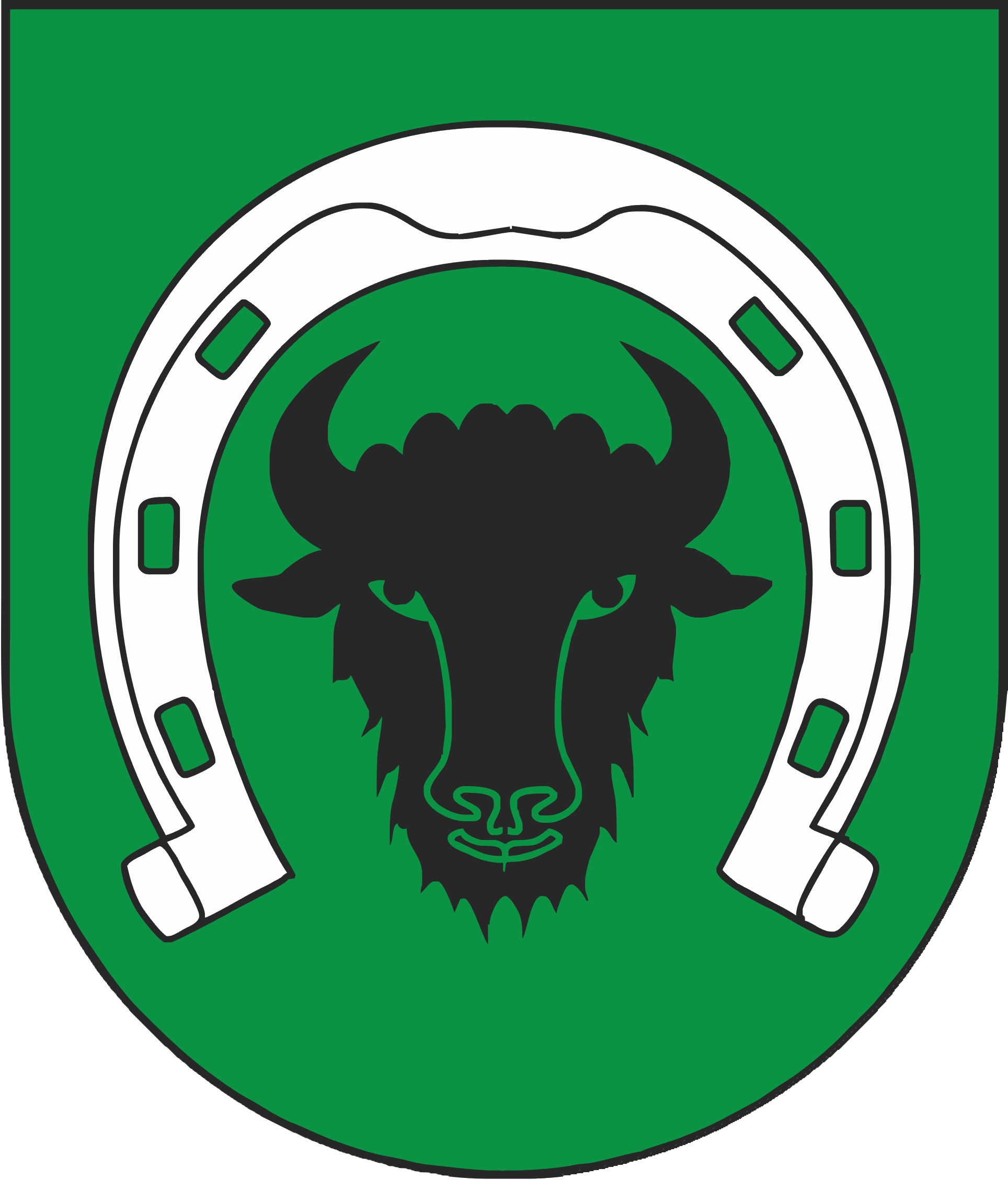 specyfikacja warunków zamówieniaZaprasza do złożenia oferty w postępowaniu o udzielenie zamówienia publicznego prowadzonego w trybie przetargu nieograniczonego, o którym mowa w art.132 Ustawy Pzp szacunkowa wartość zamówienia przekracza progi unijne, o których mowa w art. 3 ustawy  - Prawo zamówień publicznych (Dz. U. z 2021 r. poz. 1129 z późn. zm.) – dalej P.z.p. na usługi„ODBIÓR, TRANSPORT I ZAGOSPODAROWANIE ODPADÓW  KOMUNALNYCH Z TERENU GMINY ZAMBRÓW W OKRESIE od 01.01.2022 r. do 31.12.2023 r.”Przedmiotowe postępowanie prowadzone jest przy użyciu środków komunikacji elektronicznej. Składanie ofert następuje za pośrednictwem platformy zakupowej dostępnej pod adresem internetowym: https://platforma zakupowa.pl/pn/zambrowNR SPRAWY: Rrg.271.13.2021Zatwierdzono:  Zambrów, dnia 4 listopada 2021 r.INFORMACJE UZUPEŁNIAJĄCE:   Ilekroć w specyfikacji warunków zamówienia (zwana dalej „SWZ”) zastosowane jest pojęcie „ustawa Pzp” bez bliższego określenia, dotyczy ono ustawy z dnia 11 września 2019 r. - Prawo zamówień publicznych (t. j. Dz. U. z 2021 r. poz. 1129 z późn. zm.).Ilekroć w SWZ zastosowane jest pojęcie „kodeks cywilny”, bez bliższego określenia to dotyczy ono ustawy z dnia 23 kwietnia 1964 r. Kodeks cywilny (t. j. Dz. U. z 2020 r. poz. 1740 z późn. zm.).INFORMACJE O PRZETWARZANIU DANYCH OSOBOWYCH:Zgodnie z art. 13 i 14 rozporządzenia Parlamentu Europejskiego i Rady (UE) 2016/679 z dnia27 kwietnia 2016 r. w sprawie ochrony osób fizycznych w związku z przetwarzaniem danychosobowych i w sprawie swobodnego przepływu takich danych oraz uchylenia dyrektywy 95/46/WE (ogólne rozporządzenie o ochronie danych) (Dz. Urz. UE L 119 z 2016 r.), zwanegoRODO, informuję, że: administratorem Pani/Pana danych osobowych jest  Wójt Gminy Zambrów, Urząd Gminy Zambrów, ul. Fabryczna 3, 18-300 Zambrów;dane kontaktowe do Inspektora Ochrony Danych: Urząd Gminy Zambrów, ul. Fabryczna 3, 18-300   Zambrów, tel. 85 271 46 16, e-mail: iod@ugzambrow.pl;Pani/Pana dane osobowe przetwarzane będą na podstawie art. 6 ust. 1 lit. b RODO w celu zawarcia umowy na podstawie złożonej oferty oraz na podstawie art. 6. ust. 1 lit. a (w zakresie wskazanym w ofercie) w celu dokonania oceny oferty (np. kwalifikacje i doświadczenie oferenta) lub ułatwienia kontaktu z oferentem;dane osobowe mogą być ujawniane wykonawcom oraz osobom zainteresowanym (np. dostęp do informacji publicznej), a także podmiotom przetwarzającym dane na podstawie zawartych umów powiązanych z przedmiotem niniejszego postępowania; administrator w granicach przepisów prawa zapewni poszanowanie prywatności dla osób, których dane zostały zawarte w ofercie;Pani/Pana dane osobowe będą przechowywane przez okres wynikający z przepisów prawa dotyczących archiwizacji, tj. przez okres 5 lat;podanie danych jest dobrowolne, jednakże ich niepodanie skutkować może uznaniem oferty za nieważną, może uniemożliwić Zamawiającemu dokonanie oceny spełniania warunków udziału w postępowaniu oraz zdolności wykonawcy do należytego wykonania zamówienia, co spowoduje wykluczenie wykonawcy z postępowania lub odrzucenie jego oferty;w odniesieniu do Pani/Pana danych osobowych decyzje nie będą podejmowane w sposób zautomatyzowany, stosownie do art. 22 RODO;posiada Pani/Pan prawo dostępu do danych, prawo do sprostowania danych (co nie może skutkować zmianą wyniku postępowania oraz zmianą postanowień umowy), sprzeciwu wobec przetwarzania, ich usunięcia oraz ograniczenia przetwarzania gdy uzna Pani/Pan, że przetwarzanie danych osobowych Pani/Pana dotyczących narusza przepisy RODO;osobie, której dane dotyczą, przysługuje prawo do wniesienia skargi do Prezesa Urzędu Ochrony Danych Osobowych.ROZDZIAŁ I. Nazwa oraz adres ZamawiającegoGmina Zambrówul. Fabryczna 318-300 ZambrówTel. 86 271 46 16, Faks: 86 271 20 69REGON: 450670309, NIP: 723-15-47-297Adres strony internetowej: www.bip.ugzambrow.pl  i http://www.ugzambrow.pl.Adres poczty elektronicznej: ugz@ugzambrow.pl. Adres strony internetowej, na której jest prowadzone postępowanie i na której będą dostępne wszelkie dokumenty związane z prowadzoną procedurą: https://platformazakupowa.pl/pn/zambrow ROZDZIAŁ II. Tryb udzielania zamówieniaNiniejsze postępowanie prowadzone jest w trybie przetargu nieograniczonego, o którym mowa w art. 132  Ustawy Pzp oraz niniejszej Specyfikacji Warunków Zamówienia, zwaną dalej „SWZ”. Szacunkowa wartość przedmiotowego zamówienia przekracza progi unijne, o których mowa w art.3, ust.1, pkt 1 ustawy Pzp.Zamawiający nie przewiduje wyboru najkorzystniejszej oferty z możliwością prowadzenia negocjacji. Zamawiający nie przewiduje aukcji elektronicznej.Zamawiający nie dopuszcza składania ofert częściowych.UZASADNIENIE: Skoordynowanie działań różnych Wykonawców realizujących poszczególne części zamówienia mogłoby poważnie zagrozić właściwemu wykonaniu zamówienia.Zamawiający nie dopuszcza składania ofert wariantowych.Zamawiający nie przewiduje udzielania zamówień, o których mowa w art. 214 ust. 1 pkt 7 i 8.Zamawiający nie przewiduje złożenia oferty w postaci katalogów elektronicznych.Zamawiający nie prowadzi postępowania w celu zawarcia umowy ramowej.Zamawiający nie zastrzega możliwości ubiegania się o udzielenie zamówienia wyłącznie przez wykonawców, o których mowa w art. 94 ustawy Pzp. Zamawiający nie wymaga odbycia wizji lokalnej. Odbycie wizji lokalnej nie jest warunkiem koniecznym do złożenia oferty i nie stanowi przesłanki odrzucenia oferty Wykonawcy, o której mowa w art. 226 ust. 1 pkt 18 ustawy Pzp.Na podstawie art. 95 ustawy Pzp Zamawiający wymaga zatrudnienia przez wykonawcę, podwykonawcę lub dalszego podwykonawcę na podstawie umowy o pracę odpowiedniej ilości osób wykonujących w trakcie realizacji zamówienia następujące czynności wskazane przez Zamawiającego tj. całość zamówienia, jeżeli wykonywanie tych czynności polega na wykonaniu pracy w sposób określony w art. 22 § 1 ustawy z dnia 26 czerwca 1974 r. – Kodeks pracy (t. j. Dz. U. z 2020 r. poz. 1320 z późn. zm.). Sposób dokumentowania zatrudnienia osób, o których mowa w art. 95 ustawy Pzp:Wykonawca do oferty dołącza oświadczenie o zatrudnieniu osób na podstawie umowy o pracę (zawarte w treści oferty - formularza);Wykonawca w odniesieniu do swoich pracowników powinien przed rozpoczęciem wykonywania czynności przez te osoby przedstawić Zamawiającemu Listę Pracowników zatrudnionych na podstawie umowy o pracę przeznaczonych do realizacji zamówienia w zakresie określonym w ust. 1 ze wskazaniem podstawy dysponowania tymi osobami;W trakcie realizacji zamówienia, na każde wezwanie zamawiającego w wyznaczonym w tym wezwaniu terminie, wykonawca przedłoży zamawiającemu wskazane poniżej dowody w celu potwierdzenia spełnienia wymogu zatrudnienia na podstawie umowy o pracę przez wykonawcę lub podwykonawcę osób wykonujących wskazane w ust. 1 czynności w trakcie realizacji zamówienia:poświadczoną za zgodność z oryginałem odpowiednio przez wykonawcę lub podwykonawcę kopię umowy/umów o pracę osób wykonujących w trakcie realizacji zamówienia czynności, których dotyczy ww. oświadczenie wykonawcy lub podwykonawcy (wraz z dokumentem regulującym zakres obowiązków, jeżeli został sporządzony). Kopia umowy/umów powinna zostać zanonimizowana w sposób zapewniający ochronę danych osobowych pracowników, zgodnie z przepisami ustawy z dnia 29 sierpnia 1997 r. o ochronie danych osobowych (tj. w szczególności, adresów, nr PESEL pracowników itp.). Imię i nazwisko pracownika nie podlega anonimizacji. Informacje takie jak: data zawarcia umowy, rodzaj umowy o pracę i wymiar etatu powinny być możliwe do zidentyfikowania;zaświadczenie właściwego oddziału ZUS, potwierdzające opłacanie przez wykonawcę lub podwykonawcę składek na ubezpieczenia społeczne i zdrowotne z tytułu zatrudnienia na podstawie umów o pracę za ostatni okres rozliczeniowy;poświadczoną za zgodność z oryginałem odpowiednio przez wykonawcę lub podwykonawcę kopię dowodu potwierdzającego zgłoszenie pracownika przez pracodawcę do ubezpieczeń, zanonimizowaną w sposób zapewniający ochronę danych osobowych pracowników, zgodnie z przepisami ustawy z dnia 29 sierpnia 1997 r. o ochronie danych osobowych. Imię i nazwisko pracownika nie podlega anonimizacji.Zamawiający dopuszcza możliwość zmiany osób, przy pomocy, których Wykonawca świadczyć będzie przedmiot umowy, na inne posiadające co najmniej taką samą wiedzę, doświadczenie i kwalifikacje opisane w SWZ z zachowaniem wymogów dotyczących zatrudnienia na podstawie umowy o pracę. O planowanej zmianie osób, przy pomocy których Wykonawca wykonuje przedmiot umowy, Wykonawca zobowiązany jest niezwłocznie powiadomić Zamawiającego na piśmie przed dopuszczeniem tych osób do wykonywania prac.     W trakcie realizacji zamówienia zamawiający uprawniony jest do wykonywania czynności kontrolnych wobec wykonawcy odnośnie spełniania przez wykonawcę lub podwykonawcę wymogu zatrudnienia na podstawie umowy o pracę osób wykonujących wskazane w ust. 1 czynności. Zamawiający uprawniony jest w szczególności do: żądania dokumentów, o których mowa w ust. 2 pkt 3 w zakresie potwierdzenia spełniania wymogów zatrudnienia na podstawie umowy o pracę osób wykonujących wskazane w ust. 1 czynności i dokonywania ich oceny,żądania wyjaśnień  w przypadku wątpliwości w zakresie potwierdzenia spełniania wymogu zatrudnienia na podstawie umowy o pracę osób wykonujących wskazane w ust. 1 czynności,przeprowadzania kontroli na miejscu wykonywania świadczenia.Z tytułu niespełnienia przez wykonawcę lub podwykonawcę wymogu zatrudnienia na podstawie umowy o pracę osób wykonujących wskazane w ust. 12 pkt 1 ppkt 1 czynności zamawiający przewiduje sankcję w postaci obowiązku zapłaty przez wykonawcę kary umownej w wysokości określonej w istotnych postanowieniach umowy w sprawie zamówienia publicznego, stanowiącej załączniki nr 8 do SWZ. W przypadku uzasadnionych wątpliwości co do przestrzegania prawa pracy przez wykonawcę lub podwykonawcę, zamawiający może zwrócić się o przeprowadzenie kontroli przez Państwową Inspekcję Pracy.Zamawiający nie określa dodatkowych wymagań związanych z zatrudnianiem osób, o których mowa w art. 96 ust. 2 pkt 2 Ustawy Pzp. ROZDZIAŁ III. Opis przedmiotu zamówieniaPrzedmiotem zamówienia jest „Odbiór, transport i zagospodarowanie odpadów komunalnych z terenu gminy Zambrów w okresie od 01.01.2022 do 31.12.2023”.Przedmiot zamówienia stanowi świadczenie usługi polegającej na odbiorze, transporcie i zagospodarowaniu odpadów komunalnych z terenu gminy Zambrów, z nieruchomości, na których zamieszkują mieszkańcy.Wspólny Słownik Zamówień:90500000-2 – Usługi związane z odpadami90512000-9 – Usługi transportu odpadów90513100-7 – Usługi wywozu odpadów pochodzących z gospodarstw domowych90511200-4 – Usługi gromadzenia odpadów pochodzących z gospodarstw domowychOpis przedmiotu zamówieniaprzedmiotem zamówienia jest odbiór, transport i zagospodarowanie odpadów komunalnych z nieruchomości zamieszkałych położonych na terenie Gminy Zambrów, w sposób zapewniający osiągnięcie odpowiednich poziomów recyklingu, przygotowanie do ponownego użycia i odzysku innymi metodami oraz ograniczenie masy odpadów komunalnych ulegających biodegradacji przekazywanych do składowania, zgodnie z zapisami ustawy z dnia 13 września 1996 r. o utrzymaniu czystości i porządku w gminach (t. j. Dz. U. z 2021 r. poz. 888 z późn. zm.), zapisami Wojewódzkiego Planu Gospodarki Odpadami, przyjętego uchwałą Sejmiku Województwa Podlaskiego nr XXXII/280/16 z dnia 19 grudnia 2016 r. w sprawie uchwalenia Planu Gospodarki Odpadami dla Województwa Podlaskiego na lata 2016 – 2022 zmieniony Uchwałą nr VI/42/19 Sejmiku Województwa Podlaskiego z dnia 18 lutego 2019 r. oraz przepisami Regulaminu utrzymania czystości i porządku na terenie Gminy Zambrów;utworzenie i prowadzenie Gminnego Punktu Selektywnej Zbiórki Odpadów Komunalnych;wyposażenie nieruchomości zamieszkałych w worki i pojemniki służące do zbierania odpadów komunalnych na zasadach określonych w Regulaminie utrzymania czystości  i porządku na terenie Gminy Zambrów oraz zgodne z rozporządzeniem Ministra Klimatu i Środowiska z dnia 10 maja 2021 r. w sprawie szczegółowego sposobu selektywnego zbierania wybranych frakcji odpadów (Dz. U. z 2021 r. poz. 906), w terminie 14 dni od daty podpisania umowy. Regularne dostarczanie worków na odpady selektywnie gromadzone w okresie obowiązywania umowy w ilości zgodnej z zapotrzebowaniem mieszkańców;wyposażenie poszczególnych sołectw w pojemniki przeznaczone do selektywnego gromadzenia odpadów z tworzyw sztucznych, papieru i szkła w ilości trzech pojemników przystosowanych do selektywnej zbiórki odpadów o pojemności powyżej 400 l w każdym sołectwie, w terminie 30 dni od daty podpisania umowy.Szczegółowy opis przedmiotu zamówienia znajduje się w załączniku nr 11 do SWZROZDZIAŁ IV. PodwykonawstwoWykonawca może powierzyć wykonanie części zamówienia podwykonawcom. Zawarta umowa o podwykonawstwo między wybranym przez Zamawiającego Wykonawcą, a Podwykonawcą musi mieć formę pisemną o charakterze odpłatnym, a także musi określać, jaka część zamówienia zostanie wykonana przez Podwykonawcę.W przypadku gdy Wykonawca zamierza powierzyć wykonanie części zamówienia Podwykonawcom jest on zobowiązany wskazać w JEDZ w części II Sekcja D część zamówienia, których wykonanie zamierza powierzyć Podwykonawcom i podać firmy Podwykonawców, jeżeli są już znane.Stosownie do treści art. 462 ust. 7 ustawy, Zamawiający informuje, iż jeżeli zmiana albo rezygnacja z podwykonawcy dotyczy podmiotu, na którego zasoby wykonawca powoływał się, na zasadach określonych w art. 118 ust. 1, w celu wykazania spełniania warunków udziału w postępowaniu, wykonawca jest obowiązany wykazać zamawiającemu, że proponowany inny podwykonawca lub wykonawca samodzielnie spełnia je w stopniu nie mniejszym niż podwykonawca, na którego zasoby wykonawca powoływał się w trakcie postępowania o udzielenie zamówienia.Zgodnie z art. 462. ust. 6 ustawy jeżeli zamawiający stwierdzi, że wobec danego podwykonawcy zachodzą podstawy wykluczenia, zamawiający żąda, aby wykonawca w terminie określonym przez Zamawiającego zastąpił tego podwykonawcę pod rygorem niedopuszczenia podwykonawcy do realizacji części zamówienia.Powierzenie wykonania części zamówienia podwykonawcom nie zwalnia wykonawcy z odpowiedzialności za należyte wykonanie tego zamówienia. Za działania podwykonawcy Wykonawca odpowiada jak za działania własne.Informacje odnośnie podwykonawców Wykonawca zamieści w oświadczeniu, którego wzór stanowi załącznik nr 7 do SWZ.W przypadku zamówień na roboty budowlane oraz usługi, które mają być wykonane w miejscu podlegającym bezpośredniemu nadzorowi zamawiającego, zamawiający żąda, aby przed przystąpieniem do wykonania zamówienia wykonawca podał nazwy, dane kontaktowe oraz przedstawicieli, podwykonawców zaangażowanych w takie roboty budowlane lub usługi, jeżeli są już znani. Wykonawca zawiadamia Zamawiającego o wszelkich zmianach w odniesieniu do informacji, o których mowa w zdaniu pierwszym, w trakcie realizacji zamówienia, a także przekazuje wymagane informacje na temat nowych podwykonawców, którym w późniejszym okresie zamierza powierzyć realizację robót budowlanych lub usług.Pozostałe wymagania związane z podwykonawstwem zawarte zostały w ustawie Pzp. ROZDZIAŁ V. Termin wykonania zamówieniaWymagany termin realizacji zamówienia: zamówienie będzie realizowane w terminie od 01.01.2022 r.  do 31.12.2023 r. ROZDZIAŁ VI. Warunki udziału w postępowaniuO udzielenie zamówienia mogą ubiegać się Wykonawcy, którzy nie podlegają wykluczeniu na zasadach określonych w Rozdziale VII SWZ, oraz spełniają określone przez Zamawiającego warunki udziału w postępowaniu.O udzielenie zamówienia mogą ubiegać się Wykonawcy, którzy spełniają warunki dotyczące:zdolności do występowania w obrocie gospodarczym:Zamawiający nie stawia warunku w powyższym zakresie.uprawnień do prowadzenia określonej działalności gospodarczej lub zawodowej, o ile wynika to z odrębnych przepisów:Zamawiający określa, że ww. warunek zostanie spełniony, jeśli wykonawca wykaże, że: posiada wpis do Rejestru działalności regulowanej prowadzonego przez Wójta Gminy Zambrów, w zakresie odbioru odpadów komunalnych od właścicieli nieruchomości z terenu gminy Zambrów, posiada wpis do rejestru w bazie danych o produktach i opakowaniach oraz o gospodarce odpadami (BDO) jako transportujący (rejestr BDO Dział VII tabela 1),posiada zezwolenie na zbieranie odpadów, wydane przez właściwy organ, zgodnie z ustawą o odpadach,posiada wpis do rejestru podmiotów zbierających zużyty sprzęt elektryczny i elektroniczny, prowadzony zgodnie z ustawą o zużytym sprzęcie elektrycznym i elektronicznym (rejestr BDO Dział IV tabela 2). sytuacji ekonomicznej lub finansowej:W celu potwierdzenia spełnienia powyższego warunku Wykonawca winien wykazać, że jest ubezpieczony od odpowiedzialności cywilnej w zakresie prowadzonej działalności związanej z przedmiotem niniejszego zamówienia, na sumę gwarancyjną co najmniej 500 000,00 zł (słownie: pięćset tysięcy złotych) wraz z dowodem opłaty.zdolności technicznej lub zawodowej:w okresie ostatnich 3 lat przed upływem terminu składania ofert albo wniosków o dopuszczenie do udziału w postępowaniu, a jeżeli okres prowadzenia działalności jest krótszy - w tym okresie, wykonał lub wykonuje należycie, co najmniej 1 usługę odbioru i zagospodarowania odpadów komunalnych, w ramach której w przeciągu 12 kolejnych miesięcy odbierał odpady komunalne zmieszane oraz segregowane o wartości nie mniejszej niż 1.000.000 zł brutto oraz załączy dowody określające, czy usługa ta została wykonana w sposób należyty.dysponuje co najmniej: trzema pojazdami przystosowanymi do odbierania odpadów komunalnych z funkcją kompaktową, dwoma pojazdami	przystosowanymi	do	odbioru selektywnie zebranych odpadów komunalnych, jednym pojazdem do odbierania odpadów bez funkcji kompaktującej przystosowanym do odbierania pojemników kontenerowych.  Pojazdy muszą spełniać normy emisji spalin, co najmniej EURO 4, być wyposażone w system monitoringu bazującego na systemie pozycjonowania satelitarnego, umożliwiający trwałe zapisywanie, przechowywanie i odczytywanie danych o położeniu pojazdu i miejscach postojów oraz czujników zapisujących dane o miejscach wyładunku odpadów – umożliwiający weryfikację tych danych. Wszystkie ww. pojazdy muszą być w dyspozycji Wykonawcy, winny być trwale i czytelnie oznakowane (nazwa firmy, dane adresowe i numery telefonu), winny być zarejestrowane, dopuszczone do ruchu, posiada aktualne badania techniczne i świadectwa dopuszczenia do ruchu.  dysponuje bazą magazynowo - transportową usytuowaną na terenie gminy Zambrów, miasta Zambrów lub w odległości nie większej niż 60 km od granicy gminy Zambrów, na terenie, do którego posiada tytuł prawny, spełniającą wymogi określone w §2 Rozporządzenia Ministra Środowiska z dnia 11 stycznia 2013 r. w sprawie szczegółowych wymagań w zakresie odbierania odpadów komunalnych od właścicieli nieruchomości. posiada prawo do dysponowania na terenie gminy Zambrów lub miasta Zambrów nieruchomością, na której zlokalizowany będzie PSZOK, spełniającą wymagania określone w SOPZ stanowiącym Załącznik nr 11 do SWZ. dysponuje do realizacji zamówienia załogą minimum 5 osobową w tym, co najmniej 3 osobami posiadającymi prawo jazdy Kat. C.ROZDZIAŁ VII. Podstawy wykluczenia z postępowaniaZ postępowania o udzielenie zamówienia wyklucza się Wykonawców, w stosunku, do których zachodzi którakolwiek z okoliczności wskazanych:w art. 108 ust. 1 Ustawy Pzp.;w art. 109 ust. 1 pkt. 1, 4 Ustawy Pzp, tj.:który naruszył obowiązki dotyczące płatności podatków, opłat lub składek na ubezpieczenie społeczne lub zdrowotne, z wyjątkiem przypadku, o którym mowa w art. 108 ust. 1 pkt 3 Ustawy Pzp, chyba, że wykonawca odpowiednio przed upływem terminu do składania wniosków o dopuszczenie do udziału w postępowaniu albo przed upływem terminu składania ofert dokonał płatności należnych podatków, opłat lub składek na ubezpieczenia społeczne lub zdrowotne wraz z odsetkami lub grzywnami lub zawarł wiążące porozumienie w sprawie spłaty tych należności;w stosunku do którego otwarto likwidację, ogłoszono upadłość, którego aktywami zarządza likwidator lub sąd, zawarł układ z wierzycielami, którego działalność gospodarcza jest zawieszona albo znajduje się on w innej tego rodzaju sytuacji wynikającej z podobnej procedury przewidzianej w przepisach miejsca wszczęcia tej procedury;Wykluczenie Wykonawcy następuje zgodnie z art. 111 Ustawy Pzp. ROZDZIAŁ VIII.Oświadczenia i dokumenty, jakie zobowiązani są dostarczyć wykonawcy w celu potwierdzenia spełniania warunków udziału w postępowaniu oraz wykazania braku podstaw wykluczenia (podmiotowe środki dowodowe)Do oferty Wykonawca zobowiązany jest dołączyć:formularz ofertowy – załącznik nr 1 do SWZ;oświadczenie wykonawców o niepodleganiu wykluczeniu oraz spełnianiu warunków udziału w postępowaniu w formie Jednolitego Europejskiego Dokumentu Zamówienia (JEDZ/ESPD) - załącznik nr 2;W przypadku gdy wykonawca, powołuje się na zasoby innych podmiotów, w celu wykazania braku istnienia wobec nich podstaw wykluczenia oraz spełniania, w zakresie, w jakim powołuje się na ich zasoby, warunków udziału w postępowaniu lub kryteriów selekcji składa także JEDZ dotyczący tych podmiotów, podpisany przez te podmioty;W przypadku wspólnego ubiegania się o zamówienie przez wykonawców JEDZ składa każdy z wykonawców. Dokumenty te potwierdzają brak podstaw wykluczenia oraz spełnianie warunków udziału w postępowaniu lub kryteriów selekcji w zakresie, w jakim każdy z wykonawców wykazuje spełnianie  warunków udziału w postępowaniu lub kryteriów selekcji;Szczegółowy sposób wypełniania europejskiego dokumentu zamówienia można znaleźć pod adresem : https://www.uzp.gov.pl/__data/assets/pdf_file/0026/45557/Jednolity-Europejski-Dokument-Zamowienia-instrukcja-2021.01.20.pdf;zobowiązanie podmiotu trzeciego do oddania do dyspozycji niezbędnych zasobów na potrzeby wykonania zamówienia - jeżeli wykonawca dla wykazania spełniania warunków udziału w postępowaniu powołuje się na zasoby innych podmiotów – wg wzoru załącznik nr 4 do SWZ;pełnomocnictwo dla osoby/osób podpisującej/cych ofertę do podejmowania zobowiązań w imieniu wykonawcy składającego ofertę, gdy prawo do podpisania oferty wraz z załącznikami nie wynika z innych dokumentów do niej załączonych;pełnomocnictwo ustanawiające Pełnomocnika - gdy ofertę składają wykonawcy wspólnie ubiegający się o udzielenie zamówienia publicznego, ustanawiające pełnomocnika do reprezentowania Wykonawców w postępowaniu o udzielenie niniejszego zamówienia albo reprezentowania i zawarcia umowy w sprawie zamówienia publicznego. Treść pełnomocnictwa powinna wskazywać rodzaj uprawnień, do których upoważniony jest Pełnomocnik, tj. np. podpisanie oferty, potwierdzenie za zgodność z oryginałem kopii dokumentów, składanie oświadczeń woli i wiedzy itp.;zakres rzeczowy oraz wartość robót budowlanych, usług lub dostaw objętych przedmiotem zamówienia publicznego, które zostaną powierzone do realizacji podwykonawcom (wzór załącznik Nr 7) - jeżeli  dotyczy;dokument potwierdzający wniesienie wadium:dokument stwierdzający dokonanie wpłaty wadium przelewem na rachunek bankowy Zamawiającego;potwierdzenie wniesienia wadium w pozostałych formach określonych w art. 97.Zamawiający wzywa wykonawcę, którego oferta została najwyżej oceniona, do złożenia w wyznaczonym terminie, nie krótszym niż 10 dni od dnia wezwania, podmiotowych środków dowodowych, jeżeli wymagał ich złożenia w ogłoszeniu o zamówieniu lub dokumentach zamówienia, aktualnych na dzień złożenia podmiotowych środków dowodowych.Podmiotowe środki dowodowe wymagane od wykonawcy obejmują:Zaświadczenie lub inny dokument potwierdzający wpis do rejestru w bazie danych o produktach i opakowaniach oraz o gospodarce odpadami (BDO) jako transportujący (rejestr BDO Dział VII tabela 1), aktualne zezwolenie na zbieranie odpadów, wydane przez właściwy organ, zgodnie z  ustawą o odpadachzaświadczenie o wpisie do rejestru podmiotów zbierających zużyty sprzęt elektryczny i elektroniczny, prowadzony zgodnie z ustawą o zużytym sprzęcie elektrycznym i elektronicznym (rejestr BDO Dział IV tabela 2). Polisę lub inny dokument potwierdzający posiadanie ubezpieczenia od odpowiedzialności cywilnej w zakresie prowadzonej działalności związanej z przedmiotem niniejszego zamówienia, na sumę gwarancyjną, co najmniej  500 000,00 zł (słownie: pięćset tysięcy złotych) wraz z dowodem opłaty.wykaz usług wykonanych nie wcześniej niż w okresie ostatnich 3 lat przed upływem terminu składania ofert, a jeżeli okres prowadzenia działalności jest krótszy - w tym okresie, wraz z podaniem ich rodzaju, wartości, daty, miejsca wykonania i podmiotów, na rzecz których usługi te zostały wykonane, z załączeniem dowodów określających czy te usługi zostały wykonane należycie, przy czym dowodami, o których mowa, są referencje bądź inne dokumenty wystawione przez podmiot, na rzecz którego usługi były wykonywane, a jeżeli z uzasadnionej przyczyny o obiektywnym charakterze wykonawca nie jest w stanie uzyskać tych dokumentów - inne dokumenty (wzór wykazu stanowi załącznik nr 5 do SWZ). Wykaz usług oraz dowody, o których mowa powyżej, mają dotyczyć usług określonych w SWZ;wykaz narzędzi, wyposażenia zakładu i urządzeń dostępnych Wykonawcy usług w celu realizacji zamówienia wraz z informacją o podstawie dysponowania tymi zasobami. Dokumenty potwierdzające spełnianie przez pojazd normy emisji spalin powyżej EURO 4 ( czyli EURO 5 lub EURO 6) Wykaz należy sporządzić na załączniku nr 9;wykaz osób,  które będą uczestniczyć w wykonaniu zamówienia wraz z informacjami na temat ich kwalifikacji zawodowych, oraz informacji o podstawie do dysponowania tymi osobami - (wzór wykazu stanowi załącznik nr 6 do SWZ);Oświadczenie wykonawcy, w zakresie art. 108 ust. 1 pkt 5 ustawy Pzp, o braku przynależności do tej samej grupy kapitałowej, w rozumieniu ustawy z dnia 16 lutego 2007 r. o ochronie konkurencji i konsumentów (t. j. Dz. U. z 2021 poz. 275), z innym wykonawcą, który złożył odrębną ofertę, ofertę częściową lub wniosek o dopuszczenie do udziału w postępowaniu, albo oświadczenia o przynależności do tej samej grupy kapitałowej wraz z dokumentami lub informacjami potwierdzającymi przygotowanie oferty, oferty częściowej lub wniosku o dopuszczenie do udziału w postępowaniu niezależnie od innego wykonawcy należącego do tej samej grupy kapitałowej – załącznik nr 3 do SWZ;zobowiązanie podmiotu udostępniającego zasoby do oddania mu do dyspozycji niezbędnych zasobów na potrzeby realizacji danego zamówienia lub inny podmiotowy środek dowodowy potwierdzający, że wykonawca realizując zamówienie, będzie dysponował niezbędnymi zasobami tych podmiotów. Wzór oświadczenia stanowi załącznik nr 4 do SWZ.zaświadczenia właściwego naczelnika urzędu skarbowego potwierdzającego, że wykonawca nie zalega z opłacaniem podatków i opłat, w zakresie art. 109 wykluczenie wykonawcy z postępowania o udzielenie zamówienia ust. 1 pkt 1 ustawy, wystawionego nie wcześniej niż 3 miesiące przed jego złożeniem, a w przypadku zalegania z opłacaniem podatków lub opłat wraz z zaświadczeniem zamawiający żąda złożenia dokumentów potwierdzających, że odpowiednio przed upływem terminu składania wniosków o dopuszczenie do udziału w postępowaniu albo przed upływem terminu składania ofert wykonawca dokonał płatności należnych podatków lub opłat wraz z odsetkami lub grzywnami lub zawarł wiążące porozumienie w sprawie spłat tych należności;zaświadczenia albo innego dokumentu właściwej terenowej jednostki organizacyjnej Zakładu Ubezpieczeń Społecznych lub właściwego oddziału regionalnego lub właściwej placówki terenowej Kasy Rolniczego Ubezpieczenia Społecznego potwierdzającego, że wykonawca nie zalega z opłacaniem składek na ubezpieczenia społeczne i zdrowotne, w zakresie art. 109 wykluczenie wykonawcy z postępowania o udzielenie zamówienia ust. 1 pkt 1 ustawy, wystawionego nie wcześniej niż 3 miesiące przed jego złożeniem, a w przypadku zalegania z opłacaniem składek na ubezpieczenia społeczne lub zdrowotne wraz z zaświadczeniem albo innym dokumentem zamawiający żąda złożenia dokumentów potwierdzających, że odpowiednio przed upływem terminu składania wniosków o dopuszczenie do udziału w postępowaniu albo przed upływem terminu składania ofert wykonawca dokonał płatności należnych składek na ubezpieczenia społeczne lub zdrowotne wraz z odsetkami lub grzywnami lub zawarł wiążące porozumienie w sprawie spłat tych należności;informacji z Krajowego Rejestru Karnego w zakresie:art. 108 ust. 1 pkt 1 i 2 ustawy z dnia 11 września 2019 r. - Prawo zamówień publicznych, zwanej dalej „ustawą”,art. 108 ust. 1 pkt 4 ustawy, dotyczącej orzeczenia zakazu ubiegania się o zamówienie publiczne tytułem środka karnego, sporządzonej nie wcześniej niż 6 miesięcy przed jej złożeniem;odpisu lub informacji z Krajowego Rejestru Sądowego lub z Centralnej Ewidencji i Informacji o Działalności Gospodarczej, w zakresie art. 109 ust. 1 pkt 4 ustawy, sporządzonych nie wcześniej niż 3 miesiące przed jej złożeniem, jeżeli odrębne przepisy wymagają wpisu do rejestru lub ewidencji;Jeżeli wykonawca ma siedzibę lub miejsce zamieszkania poza granicami Rzeczypospolitej Polskiej, zamiast:Informacji z Krajowego Rejestru Karnego w zakresie art. 108 ust. 1 pkt 1,2 i 4 ustawy Pzp – składa informację z odpowiedniego rejestru, takiego jak rejestr sądowy, albo w przypadku braku takiego rejestru, inny równoważny dokument wydany przez właściwy organ sądowy lub administracyjny kraju, w którym Wykonawca ma siedzibę lub miejsce zamieszkania, w zakresie  art. 108 ust.1,2 i 4 – wystawiony nie wcześniej, niż 6 miesięcy przed jego złożeniem;Odpisu albo informacji z Krajowego Rejestru Sądowego lub z centralnej Ewidencji i Informacji o działalności Gospodarczej w zakresie art. 109 ust.1 pkt 4 ustawy Pzp – składa dokument lub dokumenty wystawione w kraju, w którym wykonawca ma siedzibę lub miejsce zamieszkania potwierdzające odpowiednio, iż nie otwarto jego likwidacji, nie ogłoszono upadłości, jego aktywami nie zarządza likwidator lub sad, nie zawarł układu z wierzycielami, jego działalność gospodarcza nie jest zawieszona ani nie znajduje się on innego tego rodzaju sytuacji wynikającej z podobnej procedury przewidzianej w przepisach miejsca wszczęcia tej procedury – wystawiony nie wcześniej niż 3 miesiące przed jego złożeniem;Zaświadczenia albo innego dokumentu potwierdzającego, że wykonawca nie zalega z opłacaniem podatków i opłat, składek na ubezpieczenie społeczne i zdrowotne w zakresie art. 109 ust. 1 pkt 1 ustawy Pzp – składa dokument lub dokumenty wystawione w kraju, w którym wykonawca ma siedzibę lub miejsce zamieszkania, potwierdzające odpowiednio, że nie naruszył obowiązków dotyczących płatności podatków, opłat lub składek na ubezpieczenie społeczne lub zdrowotne – wystawiony nie wcześniej niż 3 miesiące przed jego złożeniem.Jeżeli w kraju, w którym Wykonawca ma siedzibę lub miejsce zamieszkania, nie wydaje się dokumentów, o których mowa w pkt 3, lub gdy dokumenty te nie odnoszą się do wszystkich przypadków, o których mowa w pkt.14, lub gdy dokumenty te nie odnoszą się do wszystkich przypadków, o których mowa w art. 108 ust. 1 pkt 1, 2 i 4 art. 109 ust 1 pkt 1 ustawy Pzp, zastępuje się je odpowiednio lub w całości lub w części dokumentami zawierającymi odpowiednio oświadczenie Wykonawcy, ze wskazaniem osoby albo osób uprawnionych do jego reprezentacji, lub oświadczenie osoby, której dokument miał dotyczyć, złożone pod przysięgą, lub jeżeli w kraju, w którym Wykonawca ma siedzibę lub miejsce zamieszkania nie ma przepisów o oświadczeniu pod przysięgą, złożone przed organem sądowym, lub administracyjnym, notariuszem, organem samorządu zawodowego lub gospodarczego właściwym ze względu na siedzibę lub miejsce zamieszkania Wykonawcy.Zamawiający nie wzywa do złożenia podmiotowych środków dowodowych, jeżeli:może je uzyskać za pomocą bezpłatnych i ogólnodostępnych baz danych, w szczególności rejestrów publicznych w rozumieniu ustawy z dnia 17 lutego 2005 r. o informatyzacji działalności podmiotów realizujących zadania publiczne, o ile wykonawca wskazał w oświadczeniu, o którym mowa w art. 125 ust. 1 Ustawy Pzp dane umożliwiające dostęp do tych środków;podmiotowym środkiem dowodowym jest oświadczenie, którego treść odpowiada zakresowi oświadczenia, o którym mowa w art. 125 ust. 1.Wykonawca nie jest zobowiązany do złożenia podmiotowych środków dowodowych, które zamawiający posiada, jeżeli wykonawca wskaże te środki oraz potwierdzi ich prawidłowość i aktualność.W zakresie nieuregulowanym ustawą Pzp lub niniejszą SWZ do oświadczeń i dokumentów składanych przez Wykonawcę w postępowaniu zastosowanie mają w szczególności przepisy rozporządzenia Ministra Rozwoju Pracy i Technologii z dnia 23 grudnia 2020 r. w sprawie podmiotowych środków dowodowych oraz innych dokumentów lub oświadczeń, jakich może żądać zamawiający od wykonawcy oraz rozporządzenia Prezesa Rady Ministrów z dnia 30 grudnia 2020 r. w sprawie sposobu sporządzania i przekazywania informacji oraz wymagań technicznych dla dokumentów elektronicznych oraz środków komunikacji elektronicznej w postępowaniu o udzielenie zamówienia publicznego lub konkursie.ROZDZIAŁ IX. Poleganie na zasobach innych podmiotówWykonawca może w celu potwierdzenia spełniania warunków udziału w postępowaniu polegać na zdolnościach technicznych lub zawodowych lub sytuacji finansowej lub ekonomicznej podmiotów udostępniających zasoby, niezależnie od charakteru prawnego łączących go z nimi stosunków prawnych.W odniesieniu do warunków dotyczących doświadczenia, wykonawcy mogą polegać na zdolnościach podmiotów udostępniających zasoby, jeśli podmioty te wykonają świadczenie, do realizacji którego te zdolności są wymagane.Wykonawca, który polega na zdolnościach lub sytuacji podmiotów udostępniających zasoby, składa, wraz z ofertą, zobowiązanie podmiotu udostępniającego zasoby do oddania mu do dyspozycji niezbędnych zasobów na potrzeby realizacji danego zamówienia lub inny podmiotowy środek dowodowy potwierdzający, że wykonawca realizując zamówienie, będzie dysponował niezbędnymi zasobami tych podmiotów. Wzór oświadczenia stanowi załącznik nr 4 do SWZ.Zamawiający ocenia, czy udostępniane wykonawcy przez podmioty udostępniające zasoby zdolności techniczne lub zawodowe lub ich sytuacja finansowa lub ekonomiczna, pozwalają na wykazanie przez wykonawcę spełniania warunków udziału w postępowaniu, a także bada, czy nie zachodzą wobec tego podmiotu podstawy wykluczenia, które zostały przewidziane względem wykonawcy.Jeżeli zdolności techniczne lub zawodowe podmiotu udostępniającego zasoby nie potwierdzają spełniania przez wykonawcę warunków udziału w postępowaniu lub zachodzą wobec tego podmiotu podstawy wykluczenia, zamawiający żąda, aby wykonawca w terminie określonym przez zamawiającego zastąpił ten podmiot innym podmiotem lub podmiotami albo wykazał, że samodzielnie spełnia warunki udziału w postępowaniu.Podmiot, który zobowiązał się do udostępnienia zasobów, odpowiada solidarnie z wykonawcą, który polega na jego sytuacji finansowej lub ekonomicznej, za szkodę poniesioną przez zamawiającego powstałą wskutek nieudostępnienia tych zasobów, chyba że za nieudostępnienie zasobów podmiot ten nie ponosi winy.Jeżeli zdolności techniczne lub zawodowe, sytuacja ekonomiczna lub finansowa podmiotu udostępniającego zasoby nie potwierdzają spełniania przez wykonawcę warunków udziału w postępowaniu lub zachodzą wobec tego podmiotu podstawy wykluczenia, zamawiający żąda, aby wykonawca w terminie określonym przez zamawiającego zastąpił ten podmiot innym podmiotem lub podmiotami albo wykazał, że samodzielnie spełnia warunki udziału w postępowaniu.UWAGA: Wykonawca nie może, po upływie terminu składania ofert, powoływać się na zdolności lub sytuację podmiotów udostępniających zasoby, jeżeli na etapie składania ofert nie polegał on w danym zakresie na zdolnościach lub sytuacji podmiotów udostępniających zasoby.ROZDZIAŁ X. Informacja dla wykonawców wspólnie ubiegających się o udzielenie zamówienia (spółki cywilne/ konsorcja)Wykonawcy mogą wspólnie ubiegać się o udzielenie zamówienia. W takim przypadku Wykonawcy ustanawiają pełnomocnika do reprezentowania ich w postępowaniu albo do reprezentowania i zawarcia umowy w sprawie zamówienia publicznego. Pełnomocnictwo winno być załączone do oferty. W przypadku Wykonawców wspólnie ubiegających się o udzielenie zmówienia, oświadczenie Jednolity Europejski Dokument Zamówienia ( JEDZ/ESPD), składa każdy z wykonawców wspólnie ubiegających się o zamówienie. Oświadczenia te potwierdzają brak podstaw wykluczenia oraz spełnianie warunków udziału w zakresie, w jakim każdy z wykonawców wykazuje spełnianie warunków udziału w postępowaniu.W przypadku wykonawców wspólnie ubiegających się o zamówienie, warunki udziału w postępowaniu zostaną spełnione jeżeli:Warunek do prowadzenia określonej działalności gospodarczej lub zawodowej określony w rozdziale VI ust. 2 pkt 2 -  co najmniej jeden z wykonawców wspólnie ubiegających się o udzielenie zamówienia posiada uprawnienia do prowadzenia określonej działalności gospodarczej lub zawodowej i zrealizuje usługi, do których realizacji te uprawnienia są wymagane,Warunek sytuacji ekonomicznej lub finansowej – przynajmniej jeden z wykonawców winien wykazać że jest ubezpieczony od odpowiedzialności cywilnej w zakresie prowadzonej działalności związanej z przedmiotem niniejszego zamówienia na sumę gwarancyjną co najmniej 500 000,00 zł wraz z dowodem opłaty,Warunek zdolności technicznej lub zawodowej – spełni jeden z wykonawców lub wykonawcy będą łącznie posiadać wymaganą ilość niezbędnego sprzętu i wyposażenia.ROZDZIAŁ XI. Sposób komunikacji oraz wyjaśnienia treści SWZKomunikacja w postępowaniu o udzielenie zamówienia, w tym składanie ofert, wniosków o dopuszczenie do udziału w postępowaniu, wymiana informacji oraz przekazywanie dokumentów lub oświadczeń między zamawiającym a wykonawcą, z uwzględnieniem wyjątków określonych w ustawie Pzp., odbywa się przy użyciu środków komunikacji elektronicznej. Przez środki komunikacji elektronicznej rozumie się środki komunikacji elektronicznej zdefiniowane w ustawie z dnia 18 lipca 2002 r. o świadczeniu usług drogą elektroniczną (Dz. U. z 2020 r. poz. 344). Ofertę, oświadczenia, o których mowa w art. 125 ust. 1 Ustawy Pzp., podmiotowe środki dowodowe, pełnomocnictwa, zobowiązanie podmiotu udostępniającego zasoby sporządza się w postaci elektronicznej, w ogólnie dostępnych formatach danych, w szczególności w formatach .txt, .rtf, .pdf, .doc, .docx, .odt. Ofertę, a także oświadczenie o jakim mowa w Rozdziale VIII ust. 1 SWZ składa się, pod rygorem nieważności,  w postaci elektronicznej opatrzonej kwalifikowalnym podpisem elektronicznym.Ofertę wraz z załącznikami składa się poprzez platformę, dostępną pod adresem: https://platformazakupowa.pl/pn/zambrow.Zawiadomienia, oświadczenia, wnioski lub informacje Wykonawcy przekazują:poprzez Platformę, dostępną pod adresem: https://platformazakupowa.pl/pn/zambrow.W  celu  skrócenia  czasu  udzielenia  odpowiedzi  na  pytania  preferuje  się,  aby  komunikacja  między  zamawiającym,  a  wykonawcami,  w  tym  wszelkie  oświadczenia,  wnioski,  zawiadomienia  oraz  informacje,  przekazywane  są  w  formie  elektronicznej  za  pośrednictwem platformazakupowa.pl  i  formularza  „Wyślij  wiadomość  do  zamawiającego”.   Za  datę  przekazania  (wpływu)  oświadczeń,  wniosków,  zawiadomień  oraz  informacji  przyjmuje  się  datę  ich  przesłania  za  pośrednictwem  platformazakupowa.pl  poprzez  kliknięcie  przycisku  „Wyślij  wiadomość  do  zamawiającego”  po  których  pojawi  się  komunikat,  że  wiadomość  została  wysłana  do  zamawiającego.  Zamawiający  będzie  przekazywał  wykonawcom  informacje  w  formie  elektronicznej  za pośrednictwem  platformazakupowa.pl.   Informacje  dotyczące  odpowiedzi  na  pytania,  zmiany specyfikacji,  zmiany  terminu  składania  i  otwarcia  ofert  Zamawiający  będzie  zamieszczał  na  platformie  w  sekcji  “Komunikaty”.  Korespondencja,  której  zgodnie  z  obowiązującymi  przepisami  adresatem  jest  konkretny  wykonawca,  będzie  przekazywana  w  formie  elektronicznej  za  pośrednictwem platformazakupowa.pl   do  konkretnego  wykonawcy.  Wykonawca  jako  podmiot  profesjonalny  ma  obowiązek  sprawdzania  komunikatów  i  wiadomości  bezpośrednio  na  platformazakupowa.pl  przesłanych  przez  zamawiającego,  gdyż  system  powiadomień  może  ulec  awarii  lub  powiadomienie  może  trafić  do  folderu  SPAM.  Zamawiający,  zgodnie z Rozporządzeniem Prezesa Rady Ministrów z dnia 31 grudnia   2020r.   w  sprawie sposobu  sporządzania i  przekazywania informacji oraz wymagań  technicznych   dla  dokumentów elektronicznych oraz środków komunikacji elektronicznej w  postępowaniu o udzielenie zamówienia  publicznego lub konkursie   (Dz. U. z 2020r.   poz.   2452),  określa  niezbędne  wymagania  sprzętowo- aplikacyjne  umożliwiające  pracę  na platformazakupowa.pl, tj.:  stały  dostęp  do  sieci  Internet  o  gwarantowanej  przepustowości  nie  mniejszej  niż  512  kb/s,  komputer klasy PC  lub  MAC o  następującej konfiguracji: pamięć min. 2 GB Ram,  procesor Intel IV 2 GHZ  lub  jego nowsza wersja,  jeden  z  systemów  operacyjnych  - MS  Windows  7,  Mac  Os  x 10 4,  Linux, lub ich nowsze wersje,  zainstalowana dowolna przeglądarka  internetowa, w  przypadku Internet  Explorer  minimalnie wersja 10.0,  włączona obsługa JavaScript,  zainstalowany program Adobe Acrobat Reader lub inny obsługujący  format plików .pdf,  Szyfrowanie na platformazakupowa.pl odbywa  się  za  pomocą protokołu  TLS  1.3.  Oznaczenie  czasu  odbioru  danych  przez  platformę  zakupową  stanowi  datę  oraz  dokładny czas (hh:mm:ss)generowany  wg.  czasu  lokalnego  serwera  synchronizowanego  z  zegarem  Głównego  Urzędu  Miar.  Wykonawca, przystępując do niniejszego postępowania  o  udzielenie zamówienia  publicznego:  akceptuje  warunki  korzystania  z platformazakupowa.pl  określone  w  Regulaminie  zamieszczonym  na  stronie  internetowej  pod  linkiem  w  zakładce  „Regulamin"  oraz  uznaje  go  za  wiążący,  zapoznał  i  stosuje  się  do  Instrukcji  składania  ofert/wniosków..    Zamawiający  nie  ponosi  odpowiedzialności  za  złożenie oferty   w  sposób  niezgodny  z  Instrukcją  korzystania  z  platformazakupowa.pl,   w  szczególności  za  sytuację,  gdy  zamawiający  zapozna  się  z  treścią  oferty  przed  upływem  terminu  składania  ofert  (np.  złożenie  oferty  w  zakładce  „Wyślij  wiadomość  do  zamawiającego”).   Taka  oferta  zostanie  uznana  przez  Zamawiającego  za  ofertę  handlową  i  nie  będzie  brana  pod uwagę  w  przedmiotowym  postępowaniu  ponieważ  nie  został  spełniony  obowiązek  narzucony  w  art.  221  Ustawy  Prawo  Zamówień  Publicznych.  Zamawiający  informuje,  że  instrukcje  korzystania  z  platformazakupowa.pl  dotyczące  w  szczególności  logowania,  składania  wniosków  o  wyjaśnienie  treści  SWZ,  składania  ofert  oraz  innych czynności  podejmowanych  w  niniejszym  postępowaniu  przy  użyciu   platformazakupowa.pl  znajdują  się  w  zakładce  „Instrukcje  dla  Wykonawców"  na  stronie  internetowej  pod  adresem: https://platformazakupowa.pl/strona/45-instrukcje Osobą uprawnioną do porozumiewania się z Wykonawcami jest:Bogusław Baczewski,  tel. 86 271 46 16 wew. 36; W korespondencji kierowanej do Zamawiającego Wykonawcy powinni posługiwać się numerem przedmiotowego postępowania Rrg.271.13.2021Wykonawca może zwrócić się do zamawiającego z wnioskiem o wyjaśnienie treści SWZ.Zamawiający jest obowiązany udzielić wyjaśnień niezwłocznie, jednak nie później niż na 6 dni przed upływem terminu składania ofert, pod warunkiem że wniosek o wyjaśnienie treści SWZ wpłynął do zamawiającego nie później niż na 14 dni przed upływem terminu składania ofert. Jeżeli zamawiający nie udzieli wyjaśnień w terminie, o którym mowa w ust. 15, przedłuża termin składania ofert o czas niezbędny do zapoznania się wszystkich zainteresowanych wykonawców z wyjaśnieniami niezbędnymi do należytego przygotowania i złożenia ofert. W przypadku gdy wniosek o wyjaśnienie treści SWZ nie wpłynął w terminie, o którym mowa w ust. 15, zamawiający nie ma obowiązku udzielania wyjaśnień SWZ oraz obowiązku przedłużenia terminu składania ofert.Przedłużenie terminu składania ofert, o których mowa w ust. 16, nie wpływa na bieg terminu składania wniosku o wyjaśnienie treści SWZ.ROZDZIAŁ XII.OPIS SPOSOBU PRZYGOTOWANIA OFERT ORAZ WYMAGANIA FORMALNE DOTYCZĄCE SKŁADANYCH OŚWIADCZEŃ I DOKUMENTÓWWykonawca może złożyć tylko jedną ofertę.Postępowanie prowadzone jest w języku polskim za pośrednictwem Platformy zakupowej. Link do platformy znajduje się na stronie internetowej zamawiającego http: https://platformazakupowa.pl/pn/zambrow   postępowanie „ODBIÓR, TRANSPORT I ZAGOSPODAROWANIE ODPADÓW  KOMUNALNYCH Z TERENU GMINY ZAMBRÓW W OKRESIE od 01.01.2022 r. do 31.12.2023 r. ”Treść oferty musi odpowiadać treści SWZ.Ofertę składa się na Formularzu Ofertowym – zgodnie z Załącznikiem nr 1 do SWZ. Wraz z ofertą Wykonawca jest zobowiązany złożyć:1) oświadczenie wykonawców o niepodleganiu wykluczeniu oraz spełnianiu warunków udziału w postępowaniu w formie Jednolitego Europejskiego Dokumentu Zamówienia (JEDZ/ESPD);2) W przypadku gdy wykonawca, powołuje się na zasoby innych podmiotów, w celu wykazania braku istnienia wobec nich podstaw wykluczenia oraz spełniania, w zakresie, w jakim powołuje się na ich zasoby , warunków udziału w postępowaniu lub kryteriów selekcji składa także JEDZ dotyczący tych podmiotów, podpisany przez te podmiotyW przypadku wspólnego ubiegania się o zamówienie przez wykonawców JEDZ składa każdy z wykonawców. Dokumenty te potwierdzają brak podstaw wykluczenia oraz spełnianie warunków udziału w postępowaniu lub kryteriów selekcji w zakresie, w jakim każdy z wykonawców wykazuje spełnianie  warunków udziału w postępowaniu lub kryteriów selekcji.zobowiązanie podmiotu trzeciego do oddania do dyspozycji niezbędnych zasobów na potrzeby wykonania zamówienia - jeżeli wykonawca dla wykazania spełniania warunków udziału w postępowaniu powołuje się na zasoby innych podmiotów – wg wzoru załącznik nr 4 do SWZ;pełnomocnictwo dla osoby/osób podpisującej/cych ofertę do podejmowania zobowiązań w imieniu wykonawcy składającego ofertę, gdy prawo do podpisania oferty wraz z załącznikami nie wynika z innych dokumentów do niej załączonych;pełnomocnictwo ustanawiające Pełnomocnika - gdy ofertę składają wykonawcy wspólnie ubiegający się o udzielenie zamówienia publicznego, ustanawiające pełnomocnika do reprezentowania Wykonawców w postępowaniu o udzielenie niniejszego zamówienia albo reprezentowania i zawarcia umowy w sprawie zamówienia publicznego. Treść pełnomocnictwa powinna wskazywać rodzaj uprawnień, do których upoważniony jest Pełnomocnik, tj. np. podpisanie oferty, potwierdzenie za zgodność z oryginałem kopii dokumentów, składanie oświadczeń woli i wiedzy itp.;zakres rzeczowy oraz wartość robót budowlanych, usług lub dostaw objętych przedmiotem zamówienia publicznego, które zostaną powierzone do realizacji podwykonawcom (wzór załącznik Nr 7) - jeżeli  dotyczy;dokument potwierdzający wniesienie wadium:dokument stwierdzający dokonanie wpłaty wadium przelewem na rachunek bankowy Zamawiającego;potwierdzenie wniesienia wadium w pozostałych formach określonych w art. 97.Złożenie oferty: Ofertę wraz  z  wymaganymi  dokumentami  należy  umieścić  na   platformazakupowa.pl pod   adresem:  https://platformazakupowa.pl/pn/zambrow  w  myśl  Ustawy  na  stronie  internetowej  prowadzonego   postępowania   do  dnia  07.12.2021r. do godz. 10.00.Do  oferty  należy  dołączyć  wszystkie  wymagane  w  SWZ  dokumenty.  Po wypełnieniu  Formularza  składania  oferty  lub  wniosku  i  dołączenia  wszystkich   wymaganych  załączników  należy  kliknąć  przycisk  „Przejdź  do podsumowania”.   Oferta lub  wniosek  składana  elektronicznie  musi  zostać  podpisana  elektronicznym  podpisem   kwalifikowanym.  W  procesie  składania  oferty   za pośrednictwem  platformazakupowa.pl,  wykonawca  powinien  złożyć  podpis  bezpośrednio   na dokumentach  przesłanych  za  pośrednictwem platformazakupowa.pl.  Zalecamy   stosowanie podpisu  na  każdym  załączonym  pliku  osobno,  w  szczególności  wskazanych  w  art.   63 ust  1  oraz  ust.2  Pzp,  gdzie  zaznaczono,  iż  oferty,  wnioski  o  dopuszczenie  do  udziału  w   postępowaniu oraz  oświadczenie,  o  którym  mowa  w  art.  125  ust.1  sporządza  się,  pod   rygorem nieważności,  w  postaci  lub  formie  elektronicznej  i  opatruje  się  odpowiednio  w   odniesieniu do 	 wartości 	 postępowania 	 kwalifikowanym podpisem elektronicznym Za  datę  złożenia  oferty  przyjmuje  się  datę  jej przekazania   w  systemie  (platformie)  w  drugim  kroku składania  oferty  poprzez  kliknięcie  przycisku  “Złóż  ofertę”  i  wyświetlenie  się   komunikatu,  że  oferta  została  zaszyfrowana  i  złożona.  Szczegółowa  instrukcja  dla  Wykonawców  dotycząca  złożenia,  zmiany i   wycofania  oferty  znajduje się  na  stronie  internetowej  pod  adresem:   https://platformazakupowa.pl/strona/45-instrukcje Oferta powinna być podpisana przez osobę upoważnioną do reprezentowania Wykonawcy, zgodnie z formą reprezentacji Wykonawcy określoną w rejestrze lub innym dokumencie, właściwym dla danej formy organizacyjnej Wykonawcy albo przez upełnomocnionego przedstawiciela Wykonawcy. Oferta oraz pozostałe oświadczenia i dokumenty, dla których Zamawiający określił wzory w formie formularzy zamieszczonych w załącznikach do SWZ, powinny być sporządzone zgodnie z tymi wzorami, co do treści oraz opisu kolumn i wierszy.Ofertę składa się pod rygorem nieważności w postaci elektronicznej opatrzonej podpisem kwalifikowanym W przypadku wykorzystania formatu podpisu XAdES zewnętrzny. Zamawiający wymaga dołączenia odpowiedniej ilości plików, podpisywanych plików z danymi oraz plików XAdES. Oferta powinna być sporządzona w języku polskim. Każdy dokument składający się na ofertę powinien być czytelny.Jeśli oferta zawiera informacje stanowiące tajemnicę przedsiębiorstwa w rozumieniu ustawy z dnia 16 kwietnia 1993 r. o zwalczaniu nieuczciwej konkurencji (Dz. U. z 2020 r. poz. 1913), Wykonawca powinien nie później niż w terminie składania ofert, zastrzec, że nie mogą one być udostępnione oraz wykazać, iż zastrzeżone informacje stanowią tajemnicę przedsiębiorstwa.Podmiotowe środki dowodowe lub inne dokumenty, w tym dokumenty potwierdzające umocowanie do reprezentowania, sporządzone w języku obcym przekazuje się wraz z tłumaczeniem na język polski.Wszystkie koszty związane z uczestnictwem w postępowaniu, w szczególności z przygotowaniem i złożeniem oferty ponosi Wykonawca składający ofertę. Zamawiający nie przewiduje zwrotu kosztów udziału w postępowaniu.Maksymalny  rozmiar  jednego  pliku  przesyłanego  za  pośrednictwem  dedykowanych  formularzy  do:  złożenia,  zmiany,  wycofania  oferty  wynosi  150  MB  natomiast  przy  komunikacji  wielkość  pliku  to  maksymalnie  500  MB.ROZDZIAŁ XIII.Sposób obliczania ceny ofertyWykonawca podaje cenę za realizację przedmiotu zamówienia zgodnie ze wzorem Formularza Ofertowego, stanowiącego Załącznik nr 1 do SWZ. Cena ofertowa brutto musi uwzględniać wszystkie koszty związane z realizacją przedmiotu zamówienia zgodnie z opisem przedmiotu zamówienia oraz istotnymi postanowieniami umowy określonymi w niniejszej SWZ. Cena podana na Formularzu Ofertowym jest ceną ostateczną, niepodlegającą negocjacji i wyczerpującą wszelkie należności Wykonawcy wobec Zamawiającego związane z realizacją przedmiotu zamówienia.Cena oferty powinna być wyrażona w złotych polskich (PLN) z dokładnością do dwóch miejsc po przecinku.Zamawiający nie przewiduje rozliczeń w walucie obcej.Wyliczona cena oferty brutto będzie służyć do porównania złożonych ofert i do rozliczenia w trakcie realizacji zamówienia.Jeżeli została złożona oferta, której wybór prowadziłby do powstania u zamawiającego obowiązku podatkowego zgodnie z ustawą z dnia 11 marca 2004 r. o podatku od towarów i usług (Dz. U. z 2021 r. poz. 685), dla celów zastosowania kryterium ceny lub kosztu zamawiający dolicza do przedstawionej w tej ofercie ceny kwotę podatku od towarów i usług, którą miałby obowiązek rozliczyć. W ofercie, o której mowa w ust. 1, wykonawca ma obowiązek:poinformowania zamawiającego, że wybór jego oferty będzie prowadził do powstania u zamawiającego obowiązku podatkowego;wskazania nazwy (rodzaju) towaru lub usługi, których dostawa lub świadczenie będą prowadziły do powstania obowiązku podatkowego;wskazania wartości towaru lub usługi objętego obowiązkiem podatkowym zamawiającego, bez kwoty podatku;wskazania stawki podatku od towarów i usług, która zgodnie z wiedzą wykonawcy, będzie miała zastosowanie.Wzór Formularza Ofertowego został opracowany przy założeniu, iż wybór oferty nie będzie prowadzić do powstania u Zamawiającego obowiązku podatkowego w zakresie podatku VAT. W przypadku, gdy Wykonawca zobowiązany jest złożyć oświadczenie o powstaniu u Zamawiającego obowiązku podatkowego, to winien odpowiednio zmodyfikować treść formularza.  ROZDZIAŁ XIV.Wymagania dotyczące wadiumWykonawca zobowiązany jest do zabezpieczenia swojej oferty wadium w wysokości: 75 000,00 złotych (słownie: siedemdziesiąt pięć tysięcy złotych 00/100);Wadium wnosi się przed upływem terminu składania ofert.Wadium może być wnoszone w jednej lub kilku następujących formach:pieniądzu; gwarancjach bankowych;gwarancjach ubezpieczeniowych;poręczeniach udzielanych przez podmioty, o których mowa w art. 6b ust. 5 pkt 2 ustawy z dnia 9 listopada 2000 r. o utworzeniu Polskiej Agencji Rozwoju Przedsiębiorczości (Dz. U. z 2020 r. poz. 299).Wadium w formie pieniądza należy wnieść przelewem na konto w Banku Spółdzielczym nr rachunku 94 8775 0009 0010 0100 0097 0002 z dopiskiem „Wadium – nr postępowania Rrg.271.13.2021”.UWAGA: Za termin wniesienia wadium w formie pieniężnej zostanie przyjęty termin uznania rachunku Zamawiającego, tzn. data zaksięgowania wpłaty na rachunku Zamawiającego.Wadium wnoszone w formie poręczeń lub gwarancji musi być złożone jako oryginał gwarancji lub poręczenia w postaci elektronicznej i spełniać co najmniej poniższe wymagania:musi obejmować odpowiedzialność za wszystkie przypadki powodujące utratę wadium przez Wykonawcę określone w ustawie Pzp. z jej treści powinno jednoznacznej wynikać zobowiązanie gwaranta do zapłaty całej kwoty wadium;powinno być nieodwołalne i bezwarunkowe oraz płatne na pierwsze żądanie;termin obowiązywania poręczenia lub gwarancji nie może być krótszy niż termin związania ofertą (z zastrzeżeniem iż pierwszym dniem związania ofertą jest dzień składania ofert); w treści poręczenia lub gwarancji powinna znaleźć się nazwa oraz numer przedmiotowego postępowania;beneficjentem poręczenia lub gwarancji jest: Gmina Zambrów;w przypadku Wykonawców wspólnie ubiegających się o udzielenie zamówienia (art. 58 Pzp), Zamawiający wymaga aby poręczenie lub gwarancja obejmowała swą treścią (tj. zobowiązanych z tytułu poręczenia lub gwarancji) wszystkich Wykonawców wspólnie ubiegających się o udzielenie zamówienia lub aby z jej treści wynikało, że zabezpiecza ofertę Wykonawców wspólnie ubiegających się o udzielenie zamówienia (konsorcjum);Gwarancja bankowa, gwarancja ubezpieczeniowa, poręczenie winny zostać złożone w formie dokumentu elektronicznego oryginalnego, podpisanego kwalifikowanym podpisem elektronicznym. Dokument wadialny powinien być wystawiony na Zamawiającego jako beneficjenta gwarancji, mieć formę oświadczenia bezwarunkowego, nieodwołalnego i płatnego na pierwsze pisemne żądanie Zamawiającego. Dokument wadialny powinien wskazywać wszystkie przesłanki zatrzymania wadium wskazane w art. 98 ust. 6 ustawy Pzp.Wadium należy wnieść przed upływem terminu składania ofert, przy czym wniesienie wadium w pieniądzu za pomocą przelewu bankowego Zamawiający będzie uważał za skuteczne tylko wówczas, gdy bank prowadzący rachunek Zamawiającego potwierdzi, że otrzymał taki przelew i zaksięgował na rachunku Zamawiającego przed upływem terminu składania ofert. Wadium w innej formie niż pieniężna wnosi się wraz z ofertą w sposób przewidziany dla oferty.Oferta wykonawcy, który nie wniesie wadium, wniesie wadium w sposób nieprawidłowy lub nie utrzyma wadium nieprzerwanie do upływu terminu związania ofertą lub złoży wniosek o zwrot wadium w przypadku, o którym mowa w art. 98 ust. 2 pkt 3 Ustawy Pzp zostanie odrzucona.Zasady zwrotu oraz okoliczności zatrzymania wadium określa art. 98 Ustawy Pzp.ROZDZIAŁ XV.Termin związania ofertąWykonawca będzie związany ofertą przez okres 90 dni, tj. do dnia 06.03.2022 r.Bieg terminu związania ofertą rozpoczyna się wraz z upływem terminu składania ofert.W przypadku gdy wybór najkorzystniejszej oferty nie nastąpi przed upływem terminu związania ofertą wskazanego w ust. 1, Zamawiający przed upływem terminu związania ofertą zwraca się jednokrotnie do wykonawców o wyrażenie zgody na przedłużenie tego terminu o wskazywany przez niego okres, nie dłuższy niż 60 dni. Przedłużenie terminu związania ofertą wymaga złożenia przez wykonawcę pisemnego oświadczenia o wyrażeniu zgody na przedłużenie terminu związania ofertą.Odmowa wyrażenia zgody na przedłużenie terminu związania ofertą nie powoduje utraty wadium.ROZDZIAŁ XVI.Sposób i termin składania i otwarcia ofertOfertę należy złożyć poprzez https://platformazakupowa.pl/ do dnia 07.12.2021 r. do godziny 10:00.O terminie złożenia oferty decyduje czas pełnego przeprocesowania transakcji na Platformie. Za datę złożenia oferty przyjmuje się datę jej przekazania w systemie (platformie) w drugim kroku składania oferty poprzez kliknięcie przycisku “Złóż ofertę” i wyświetlenie się komunikatu, że oferta została zaszyfrowana i złożona. Otwarcie ofert  następuje  niezwłocznie  po  upływie  terminu  składania  ofert,  nie  później  niż następnego dnia po dniu, w którym upłynął termin składania ofert, tj.  08.12.2021 r.Jeżeli otwarcie ofert następuje przy użyciu systemu teleinformatycznego, w przypadku awarii tego systemu, która powoduje brak możliwości otwarcia ofert w terminie określonym przez Zamawiającego, otwarcie ofert następuje niezwłocznie po usunięciu awarii. Zamawiający poinformuje o zmianie terminu otwarcia ofert na stronie internetowej prowadzonego postępowania. Najpóźniej przed otwarciem ofert, udostępnia się na stronie internetowej prowadzonego postępowania informację o kwocie, jaką zamierza się przeznaczyć na sfinansowanie zamówienia. Niezwłocznie po otwarciu ofert, udostępnia się na stronie internetowej prowadzonego postępowania informacje o: nazwach albo imionach i nazwiskach oraz siedzibach lub miejscach prowadzonej działalności gospodarczej albo miejscach zamieszkania wykonawców, których oferty zostały otwarte; cenach lub kosztach zawartych w ofertach.Wykonawca po upływie terminu składania ofert nie może wycofać złożonej oferty. Zgodnie z Ustawą Prawo Zamówień Publicznych Zamawiający nie ma obowiązku przeprowadzania jawnej sesji otwarcia ofert w sposób jawny z udziałem wykonawców lub transmitowania sesji otwarcia za pośrednictwem elektronicznych narzędzi do przekazu wideo on-line a ma jedynie takie uprawnienie.W związku z powyższym Zamawiający nie przeprowadzi jawnej sesji ani transmisji z otwarcia ofert.ROZDZIAŁ XVII.Opis kryteriów oceny ofert, wraz z podaniem wag tych kryteriów i sposobu oceny ofertPrzy wyborze najkorzystniejszej oferty Zamawiający będzie się kierował następującymi kryteriami oceny ofert:Cena (C) – waga kryterium 60 %;Termin płatności faktury (T) – waga kryterium 32 %.Normy emisji spalin pojazdów (N) – waga kryterium 8%Zasady oceny ofert w poszczególnych kryteriach:Cena (C) – waga 60 %cena najniższa brutto*C = ------------------------------------------------   x 100 pkt x 60 %              cena oferty ocenianej brutto* spośród wszystkich złożonych ofert niepodlegających odrzuceniuPodstawą przyznania punktów w kryterium „cena” będzie cena ofertowa brutto podana przez Wykonawcę w Formularzu Ofertowym.Cena ofertowa brutto musi uwzględniać wszelkie koszty jakie Wykonawca poniesie w związku z realizacją przedmiotu zamówienia.Termin płatności faktury (T) – waga 32 %W formularzu ofertowym wykonawca wskaże termin płatności faktury nie krótszy niż 14 dni i nie dłuższy niż 30 dni.Punktacja za termin płatności faktury będzie przyznawana w następujący sposób:- za 14 dni – 0 punktów- za każdy dzień powyżej terminu 14 dniowego – po 2 punkty nie więcej niż 32 punkty3) Normy emisji spalin pojazdów (N) – waga 8%Pojazdy wykazane w ofercie będą spełniały normy emisji spalin minimum EURO 4. Punktacja za normy emisji spalin pojazdów będzie przyznawana w następujący sposób:- za każdy pojazd spełniający normy emisji spalin pojazdów EURO 4 – 0 punktów- za każdy pojazd spełniający normy emisji spalin pojazdów EURO 5 lub 6 – po 2 punkty nie więcej niż 8 punktów. W przypadku wykazania w załączniku nr 4 większej liczby pojazdów, ocenie podlegają pojazdy, o których mowa w Rozdziale VI pkt.2 ppkt 4 lit. b  w kolejności.W celu wyboru oferty najkorzystniejszej, Zamawiający posługiwać się będzie następującym wzorem:Oferta najkorzystniejsza = C+T+N [pkt]Punktacja przyznawana ofertom w poszczególnych kryteriach oceny ofert będzie liczona z dokładnością do dwóch miejsc po przecinku, zgodnie z zasadami arytmetyki.W toku badania i oceny ofert Zamawiający może żądać od Wykonawcy wyjaśnień dotyczących treści złożonej oferty, w tym zaoferowanej ceny.Zamawiający udzieli zamówienia Wykonawcy, którego oferta zostanie uznana za najkorzystniejszą.W toku badania i oceny ofert zamawiający może żądać od wykonawców wyjaśnień dotyczących treści złożonych ofert. Niedopuszczalne jest prowadzenie między zamawiającym a wykonawca negocjacji dotyczących złożonej oferty oraz z zastrzeżeniem art. 223 ust. 2 ustawy Pzp, dokonywanie jakichkolwiek zmian w jej treści. Zamawiający poprawia w treści oferty omyłki na podstawie art. 223 ust. 2 ustawy Pzp, niezwłocznie zawiadamiając o tym Wykonawcę, którego oferta została poprawiona.ROZDZIAŁ XVIII.Informacje o formalnościach, jakie powinny zostać dopełnione po wyborze oferty w celu zawarcia umowy w sprawie zamówienia publicznegoZamawiający zawiera umowę w sprawie zamówienia publicznego w terminie nie krótszym niż 10 dni od dnia przesłania zawiadomienia o wyborze najkorzystniejszej oferty, jeżeli zawiadomienie to zostało przesłane przy użyciu środków komunikacji elektronicznejWykonawca, którego oferta zostanie uznana za najkorzystniejszą, będzie zobowiązany przed podpisaniem umowy do wniesienia zabezpieczenia należytego wykonania umowy w wysokości i formie określonej w Rozdziale XIX SWZ.W przypadku wyboru oferty złożonej przez Wykonawców wspólnie ubiegających się o udzielenie zamówienia Zamawiający zastrzega sobie prawo żądania przed zawarciem umowy w sprawie zamówienia publicznego umowy regulującej współpracę tych Wykonawców.Wykonawca będzie zobowiązany do podpisania umowy w miejscu i terminie wskazanym przez Zamawiającego.Wybrany Wykonawca, przed podpisaniem umowy zobowiązany jest do:wniesienia zabezpieczenia należytego wykonania umowy, złożenia informacji o osobach umocowanych do zawarcia umowy i okazania ich pełnomocnictwa, jeżeli taka konieczność zaistnieje,dostarczenie zaświadczenia wystawionego przez bank zawierającego nr konta, na które należało będzie opłacać faktury za wykonane prace lub oświadczenia Wykonawcy w ww. zakresie,w przypadku Wykonawców wspólnie ubiegających się o udzielenia zamówienia (tzn. wykonawcy określonemu w art. 59 ustawy Pzp) – przed podpisaniem umowy złożenia umowy regulującej współpracę wykonawców, zawierającą, co najmniej:zobowiązanie do realizacji wspólnego przedsięwzięcia gospodarczego obejmującego swoim zakresem realizację przedmiotu zamówienia,czas obowiązywania umowy, który nie może być krótszy, niż okres obejmujący realizację zamówienia oraz czas trwania gwarancji jakości i rękojmi za wady,określenie zakresu działania poszczególnych stron umowy,wskazanie pełnomocnika uprawnionego do reprezentowania wykonawców składających ofertę wspólną.Zamawiający wymaga, aby wykonawca zawarł z nim umowę w sprawie zamówienia publicznego, zawierającą postanowienia określone w załączniku nr 8 do SWZ.ROZDZIAŁ XIX.Wymagania dotyczące zabezpieczenia należytego wykonania umowyZamawiający żąda od Wykonawcy, którego oferta zostanie wybrana wniesienia zabezpieczenie należytego wykonania umowy, zwanego dalej zabezpieczeniem w wysokości 5% ceny ofertowej brutto podanej w ofercie.Zabezpieczenie służy pokryciu roszczeń z tytułu niewykonania lub nienależytego wykonania umowy.Zabezpieczenie może być wniesione według wyboru Wykonawcy zgodnie z art. 450 ustawy Pzp w jednej lub kilku następujących formach:pieniądzu;poręczeniach bankowych lub poręczeniach spółdzielczej kasy oszczędnościowo-kredytowej, z tym że zobowiązanie kasy jest zawsze zobowiązaniem pieniężnym;gwarancjach bankowych;gwarancjach ubezpieczeniowych;poręczeniach udzielanych przez podmioty, o których mowa w art. 6b ust. 5 pkt 2 ustawy z dnia 9 listopada 2000 r. o utworzeniu Polskiej Agencji Rozwoju Przedsiębiorczości.Zabezpieczenie wnoszone w pieniądzu Wykonawca zobowiązany jest wpłacić przelewem na rachunek bankowy zamawiającego: Bank Spółdzielczy w Zambrowie nr rachunku:         94 8775 0009 0010 0100 0097 0002.Kwota pozostawiona na zabezpieczenie roszczeń z tytułu rękojmi za wady wyniesie 30% wysokości zabezpieczenia. Zwrot wniesionego zabezpieczenia nastąpi zgodnie z art. 453 ustawy Pzp. ROZDZIAŁ XX.Informacje o treści zawieranej umowy oraz możliwości jej zmianyWybrany Wykonawca jest zobowiązany do zawarcia umowy w sprawie zamówienia publicznego na warunkach określonych we Wzorze Umowy, stanowiącym Załącznik nr 8 do SWZ.Zakres świadczenia Wykonawcy wynikający z umowy jest tożsamy z jego zobowiązaniem zawartym w ofercie.Zamawiający przewiduje możliwość zmiany zawartej umowy w stosunku do treści wybranej oferty w zakresie uregulowanym w art. 454-455 p.z.p. oraz wskazanym we Wzorze Umowy, stanowiącym Załącznik nr 8 do SWZ.Zmiana umowy wymaga dla swej ważności, pod rygorem nieważności, zachowania formy pisemnej.ROZDZIAŁ XXI.Pouczenie o środkach ochrony prawnej przysługujących wykonawcyŚrodki ochrony prawnej określone w niniejszym dziale przysługują wykonawcy, uczestnikowi konkursu oraz innemu podmiotowi, jeżeli ma lub miał interes w uzyskaniu zamówienia lub nagrody w konkursie oraz poniósł lub może ponieść szkodę w wyniku naruszenia przez zamawiającego przepisów ustawy p.z.p. Środki ochrony prawnej wobec ogłoszenia wszczynającego postępowanie o udzielenie zamówienia lub ogłoszenia o konkursie oraz dokumentów zamówienia przysługują również organizacjom wpisanym na listę, o której mowa w art. 469 pkt 15 p.z.p. oraz Rzecznikowi Małych i Średnich Przedsiębiorców.Odwołanie przysługuje na:niezgodną z przepisami ustawy czynność Zamawiającego, podjętą w postępowaniu o udzielenie zamówienia, w tym na projektowane postanowienie umowy;zaniechanie czynności w postępowaniu o udzielenie zamówienia do której zamawiający był obowiązany na podstawie ustawy;Odwołanie wnosi się do Prezesa Izby. Odwołujący przekazuje kopię odwołania zamawiającemu przed upływem terminu do wniesienia odwołania w taki sposób, aby mógł on zapoznać się z jego treścią przed upływem tego terminu.Odwołanie wnosi się w terminie:10 dni od dnia przekazania informacji o czynności zamawiającego stanowiącej podstawę jego wniesienia, jeżeli informacja została przekazana przy użyciu środków komunikacji elektronicznej,15 dni od dnia przekazania informacji o czynności zamawiającego stanowiącej podstawę jego wniesienia, jeżeli informacja została przekazana w sposób inny niż określony w pkt 1).Na orzeczenie Izby oraz postanowienie Prezesa Izby, o którym mowa w art. 519 ust. 1 Ustawy Pzp, stronom oraz uczestnikom postępowania odwoławczego przysługuje skarga do sądu.W postępowaniu toczącym się wskutek wniesienia skargi stosuje się odpowiednio przepisy ustawy z dnia 17 listopada 1964 r. - Kodeks postępowania cywilnego o apelacji, jeżeli przepisy niniejszego rozdziału nie stanowią inaczej.Skargę wnosi się do Sądu Okręgowego w Warszawie - sądu zamówień publicznych, zwanego dalej "sądem zamówień publicznych".Skargę wnosi się za pośrednictwem Prezesa Izby, w terminie 14 dni od dnia doręczenia orzeczenia Izby lub postanowienia Prezesa Izby, o którym mowa w art. 519 ust. 1 Ustawy Pzp., przesyłając jednocześnie jej odpis przeciwnikowi skargi. Złożenie skargi w placówce pocztowej operatora wyznaczonego w rozumieniu ustawy z dnia 23 listopada 2012 r. - Prawo pocztowe jest równoznaczne z jej wniesieniem.Prezes Izby przekazuje skargę wraz z aktami postępowania odwoławczego do sądu zamówień publicznych w terminie 7 dni od dnia jej otrzymania.ROZDZIAL XXII.Wykaz załączników do SWZZałącznik nr 1Załącznik nr 2Formularz OfertowyStandardowy formularz jednolitego europejskiego dokumentu zamówieniaZałącznik nr 3Oświadczenie dotyczące przynależności lub braku przynależności do tej samej grupy kapitałowejZałącznik nr 4Zobowiązanie do oddania zasobówZałącznik nr 5Wykaz usług Załącznik nr 6Wykaz osóbZałącznik nr 7PodwykonawstwoZałącznik nr 8Wzór umowyZałącznik nr 9Wykaz narzędziZałącznik nr 10Regulamin utrzymania czystości i porządku na terenie Gminy ZambrówZałącznik nr 11Szczegółowy Opis Przedmiotu Zamówienia.